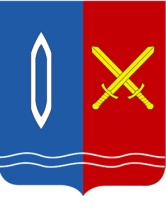 ПРИКАЗОтдела образования администрации г. ТейковоИвановской  областиот 09.01.2020 г.  № 7-1Об утверждении Положения о муниципальной системе оценки                         качества образования в г.о. ТейковоВ соответствии с приказом Департамента образования Ивановской области от 21.12.2019 № 1724-о «Об утверждении документов по оценке качества подготовки обучающихся общеобразовательных организаций Ивановской области», в целях формирования системного подхода к оценке качества образования, обеспечения управления качеством образования на муниципальном уровнеП Р И К А З Ы В А Ю:1.Утвердить:1.1. Прилагаемое положение о муниципальной системе оценки качества образования в г.о. Тейково (далее – МСОКО);1.2. Прилагаемый план мероприятий в рамках реализации МСОКО на 2020 год.2. Руководителям общеобразовательных организаций:2.1. Проводить системную работу в части компетенции в соответствии с Положением о МСОКО, отражая данную работу на  официальных сайтах (правовые документы, материалы по проведенной работе, анализ, управленческие решение и т.д.);2.2. Разработать и утвердить локальный акт, регламентирующий систему оценки качества образования в общеобразовательной организации;2.3. Обеспечить размещение раздела «Механизмы управления качеством образовательных результатов» и его наполнение на официальном сайте общеобразовательной организации в сети «Интернет» в срок до 01.02.2020 года.3. Контроль над исполнением настоящего приказа оставляю за собой.Начальник Отдела образования                                                    администрации г. Тейково                                                         Соловьева А.Н.                                                           (оригинал подписан)Приложение №1 к приказу Отдела образования администрации г. Тейково                                                                                          от 09.01.2020 г.  № 7-1Положение о муниципальной системе оценки  качества образования в г.о. Тейково 1. Общие положения 1.1. Положение о муниципальной системе оценки качества образования г.о. Тейково  (далее – Положение) разработано в соответствии с постановлением Правительства Российской Федерации от 26.12.2017 №1642 «Об утверждении государственной программы Российской Федерации «Развитие образования» (на 2019-2025 гг.) и определяет основные цели, задачи и принципы системы оценки качества образования в г.о. Тейково1.2. Деятельность муниципальной системы оценки качества образования г.о. Тейково (далее – МСОКО) строится в соответствии с нормативными правовыми актами Российской Федерации и Департамента образования Ивановской области, регламентирующими реализацию всех процедур оценки качества образования. 1.3. Положение распространяется на муниципальные организации, имеющие государственную аккредитацию и реализующие общеобразовательные (основные и дополнительные) образовательные программы в соответствии с государственными образовательными стандартами. 1.4. МСОКО представляет собой совокупность организационных структур и нормативных правовых материалов, а также диагностических, оценочных и аналитических процедур, на единой основе обеспечивающих оценку образовательных результатов обучающихся, деятельности муниципальных общеобразовательных учреждений. 1.5. В Положении используются следующие термины: качество образования – интегральная характеристика системы образования, отражающая степень соответствия реальных достигаемых образовательных результатов, условий образовательного процесса нормативным требованиям, социальным и личностным ожиданиям; оценка качества образования – процесс, позволяющий определить степень соответствия измеряемых образовательных результатов, условий их обеспечения эталонному уровню, зафиксированному в нормативных документах, а также социальным, профессиональным и личностным потребностям и направленный на определение состояния муниципальной системы образования и динамики ее развития; мониторинг – специально организованное систематическое наблюдение за состоянием образовательных объектов, явлений, процессов с целью их оценки, контроля, прогноза; измерение – оценка уровня образовательных достижений с помощью контрольных измерительных материалов, имеющих стандартизированную форму и содержание которых соответствует реализуемым образовательным программам. 1.6. Основными пользователями результатов МСОКО являются: - обучающиеся и их родители (законные представители); - педагогические коллективы общеобразовательных организаций; - общеобразовательные организации; - учредитель общеобразовательных организаций; - внешние по отношению к системе образования организации, заинтересованные в оценке качества образования; - общественные организации. 1.7. МСОКО предполагает широкое участие в осуществлении оценочной деятельности общественности и профессиональных объединений в качестве экспертов. 2. Цели, задачи и принципы МСОКО 2.1. Цель МСОКО – совершенствование управления качеством образования на основе его достоверной и объективной оценки. 2.2. Основными задачами МСОКО являются: - информационное, аналитическое и экспертное обеспечение мониторинга муниципальной системы образования; - разработка и реализация единых подходов к измерению и оценке качества образования; - внедрение измерителей и технологий оценки, обеспечивающих надежную и достоверную информацию о качестве образования; - выявление факторов, влияющих на качество образования; - выявление образовательных организаций с низкими образовательными результатами и реализация мер адресной поддержки ОО; - формирование системы оценки эффективности деятельности руководителей ОО; - обеспечение участников образовательного процесса достоверной информацией о состоянии и развитии системы образования в муниципалитете. 2.3. Основными принципами функционирования МСОКО являются: - функциональное единство системы оценки качества образования муниципального уровня и уровня образовательной организации; - открытость, прозрачность, объективность процедур и механизмов оценки качества образования; - реалистичность требований, норм и показателей качества образования, их социальная и личная значимость; - общественное участие в процедурах оценивания; - доступность информации о состоянии и качестве образования для различных групп потребителей. 3. Основные элементы МСОКО 3.1. Объектами оценки качества образования являются: - деятельность муниципальной системы образования; - деятельность образовательных организаций; - образовательные программы; - процесс и результат деятельности педагогических и руководящих работников; - предметные, метапредметные и личностные результаты образования; - индивидуальные достижения обучающихся, воспитанников; - условия осуществления образовательного процесса; - удовлетворенность образовательными услугами и образовательными результатами заказчиков и потребителей образовательных услуг. 3.2. МСОКО включает в себя следующие элементы: - система сбора, обработки, анализа и представления образовательной статистики; - система измерения, анализа и интерпретации показателей качества образования; - система адресного обеспечения статистической и аналитической информацией основных пользователей МСОКО. 3.4. МСОКО осуществляется на основе: - государственной итоговой аттестации выпускников 9-х, 11-х классов; - мониторинговых исследований достижений обучающихся по отдельным предметам на различных уровнях обучения (ВПР, НИКО и др.); - данных о текущем контроле общеобразовательных организаций: образовательные достижения обучающихся, мониторинг и диагностика обученности и т.д.; - данных об аттестации, профессиональных компетенциях, конкурсах профессионального мастерства педагогов и руководящих работников общеобразовательных организаций; - мониторинга удовлетворенности потребителей образовательными услугами и результатами образовательного процесса. 3.5. Оценка качества образования предполагает: оценку учебных и внеучебных достижений обучающихся, оценку результатов деятельности педагогических работников и управленческих кадров, оценку качества деятельности образовательной организации, оценку качества деятельности муниципальной системы образования в целом. 4. Организация МСОКО 4.1. Уровни МСОКО: - муниципальный уровень; - уровень общеобразовательной организации. 4.2. Организационная структура МСОКО. 4.2.1. Отдел образования администрации г. Тейково: - разрабатывает нормативные правовые документы, регламентирующие функционирование МСОКО; - осуществляет сбор и анализ информации, характеризующей состояние и динамику развития муниципальной системы образования; - обеспечивает сбор, обработку и передачу информации о муниципальной системе образования на региональный уровень; - анализирует результаты оценки качества образования на уровне муниципального образования; - создает условия для организации проведения независимой оценки качества учебных достижений обучающихся и условий осуществления образовательной деятельности организациями, осуществляющими образовательную деятельность; - координирует деятельность структур, осуществляющих оценку качества образования на уровне муниципального образования. 4.2.2. Методический кабинет: - научно-методическое обеспечение оценки качества образования в муниципалитете; - формирование и ведение муниципального банка контрольно-измерительных материалов в области оценки качества образования; - экспертизу контрольно-измерительных материалов в области оценки качества образования; - мониторинг уровня квалификации и профессиональных компетенций педагогических работников и управленческих кадров. 4.2.3. Общеобразовательные организации: - проводят самообследование и обеспечивает функционирование внутренней системы оценки качества образования; - создают условия для проведения в общеобразовательной организации процедур внешней (независимой) оценки качества образования; - осуществляют индивидуальный учет результатов освоения обучающимися образовательных программ, текущий контроль успеваемости и промежуточную аттестацию обучающихся; - проводят стартовую и текущую диагностику, оценку образовательных достижений на рубежных этапах обучения с определением индивидуального прогресса и при необходимости диагностика проблем в освоении образовательных программ. 4.3. Регулирование отношений, возникающих при осуществлении обмена информацией между организационными структурами МСОКО, осуществляется посредством соответствующих нормативно-правовых документов. 5. Обеспечение объективности процедур МСОКО 5.1. Формирование сети школьных координаторов, ответственных за организацию и проведение мероприятий по оценке качества образования. 5.2. Использование общественного наблюдения при проведении оценочных процедур. 5.3. Организация видеонаблюдения при проведении оценочных процедур. 5.4. Выезд в пункты проведения оценочных процедур муниципальных специалистов, курирующих вопросы оценки качества образования. 6. Выявление общеобразовательных организаций с признаками необъективности и профилактическая работа с ними. 6.1. Использование статистических методов выявления общеобразовательных организаций с признаками необъективности. 6.2. Динамика численности выпускников, преодолевших минимальный порог по предметам ЕГЭ, ОГЭ. 6.3. Обеспечение объективности проведения ГИА. 6.4. Организация работы независимых муниципальных предметных комиссий для проверки работ обучающихся в образовательных организациях с выявленными признаками необъективности при проведении контроля качества образования. 6.5. Определение общеобразовательных организаций, в которых стабильно отсутствуют признаки необъективности для распространения опыта их работы. 7. Формирование у участников образовательного процесса позитивного отношения к объективной оценке образовательных результатов учащихся 7.1. Формирование позитивного отношения общеобразовательных организаций муниципалитета к проводимым федеральным оценочным процедурам (ВПР, НИКО, PISA и др.) через использование результатов исследований для совершенствования внутришкольной системы оценки качества образования и повышения объективности оценивания работ. 7.2. Организация адресной помощи учителям и руководителям общеобразовательных организаций с низкими образовательными результатами. 7.3. Проведение разъяснительной работы с руководителями общеобразовательных организаций по вопросам повышения объективности оценки образовательных достижений обучающихся. 7.4. Формирование позитивного отношения родительской общественности к оценочным процедурам. 